Tema: utdanning og arbeidSkriv setninger om bildene.Skriv hva personene er, hvor de jobber og hva de gjør.	

Kokk________________________________________________________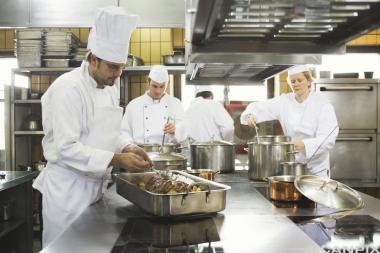 ________________________________________________________________________________________________________________

______________________________________________________________________________________________________________________________________________________________________________________________________________________________________________________Hjelpepleier
________________________________________________________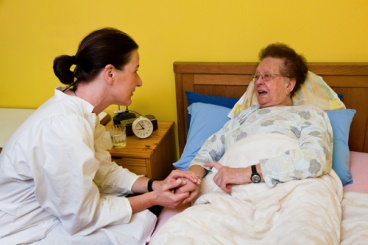 ________________________________________________________________________________________________________________

______________________________________________________________________________________________________________________________________________________________________________________________________________________________________________________Butikkmedarbeider________________________________________________________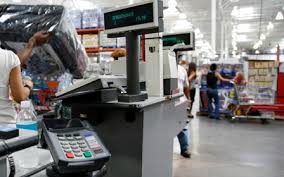 ________________________________________________________________________________________________________________

______________________________________________________________________________________________________________________________________________________________________________________________________________________________________________________
Rengjøringsarbeider________________________________________________________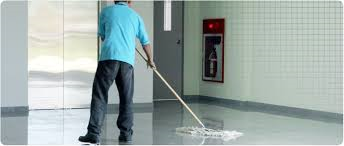 ________________________________________________________________________________________________________________

______________________________________________________________________________________________________________________________________________________________________________________________________________________________________________________Bilmekaniker________________________________________________________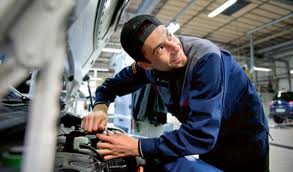 ________________________________________________________________________________________________________________

______________________________________________________________________________________________________________________________________________________________________________________________________________________________________________________Taxisjåfør
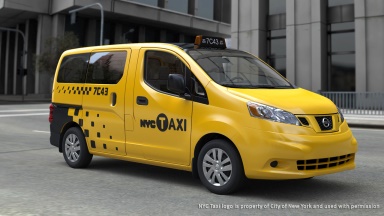 ________________________________________________________________________________________________________________________________________________________________________

______________________________________________________________________________________________________________________________________________________________________________________________________________________________________________________